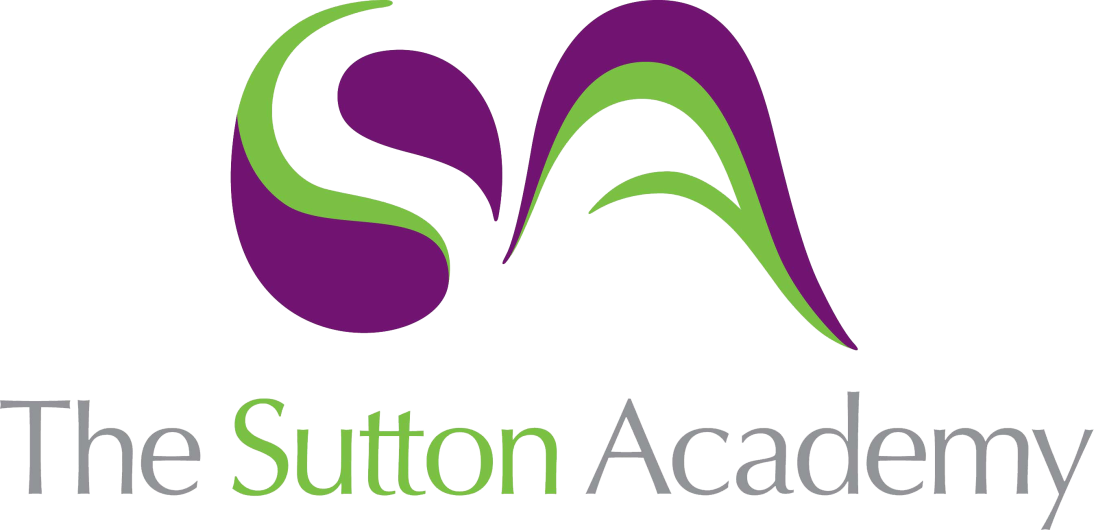 Knowledge Rich Curriculum Plan SCIENCE- Physics Year 11Topic: WavesLesson/Learning Sequence Intended Knowledge:Students will know that…Prior Knowledge:In order to know this, students need to already know that…Tiered Vocabulary and Reading ActivityLesson:Transverse and Longitudinal WavesStudents will know that waves are either transverse or longitudinal.Students will know that waves transfer energy without transferring matterStudents will know that ripples on a water surface and electromagnetic waves are examples of transverse wavesStudents will know that sound is an example of a longitudinal wave.Students will know that in a transverse wave, the oscillations are perpendicular with the direction of energy transferStudents will know that in a longitudinal wave, the oscillations are parallel with the direction of energy transferStudents will know that longitudinal waves show areas of compression and rarefactionStudents need to already know that sound and light travel as a waveTier 2Tier 3Oscillations – movement back and forth in a regular rhythm (also known as vibration)

perpendicular – at a right angle

medium – the substance through which a wave can travelLesson: Properties of WavesStudents will know that amplitude is the maximum point of displacement from the equilibrium point on a waveStudents will know that wavelength is the length measured from one point on a wave to the same point on the next wave (e.g. crest to crest)Students will know that frequency is a measure of the number of waves passing a point each second.Students will know that the unit of frequency is Hertz, HzStudents will know that the period is the time taken for one complete wave.Students will know how to apply the equation:period = 1 ÷ frequencyStudents need to already know that the unit of length is metresStudents need to already know that the unit of time is secondsTier 2Tier 3Wavelength: The distance from one point of a wave to the same point on the next wave (measured in metres, symbol λ)Amplitude: distance from maximum displacement to rest (symbol a)Frequency: The number of waves each second (measured in Hz, symbol f)Lesson: Wave speedStudents will know that the equation for calculating wave speed is:wave speed = frequency x wavelengthStudents will know that v is the symbol for wave speedStudents will know that f is the symbol for frequencyStudents will know that λ is the symbol for wavelengthStudents will know how to describe a method to measure the speed of a wave in airStudents will know how to describe a method to measure the speed of ripples on a water surfaceTRIPLE ONLY: Students will know how to show that changes in velocity, frequency and wavelength are inter-relatedStudents will know how to use the wave speed equation to calculate wave speed, frequency and wavelengthStudents need to already know that the unit of speed is m/sLesson: TRIPLE ONLY: Reflection of WavesStudents will know that waves can be reflected at the boundary between two different materialsStudents will know that waves can be absorbed or transmitted at the boundary between two different materialsStudents will know how to construct ray diagrams to illustrate the reflection of a wave at a surfaceStudents will know that the material interface is the point where two different materials meetStudents will know how to describe the effects of reflection, transmission and absorption of waves at material interfacesStudents will know how to investigate the reflection of light by different types of surface and the refraction of light by different surfacesStudents need to already know that waves transfer energy without transferring matterStudents need to already know that light travels as a transverse waveAbsorb: When energy of a wave is transferred to matter as a wave passes through itTransmit: When waves pass through matterRefract: When waves change direction when passing from one medium to anotherLesson: TRIPLE ONLY: Sound waves (HT only)Students will know that sound wave travel through solids causing vibrations in the solidStudents will know that within the ear, sound waves cause the ear drum and other parts to vibrate. These vibrations cause the sensation of soundStudents will know that the conversion of sound waves to vibrations of solids work over a limited frequency range, limiting human hearing.Students will know that the range of normal human hearing is from 20 Hz to 20 kHzStudents will know how to describe processes which convert wave disturbances between sound waves and vibrations in solids.Students need to know that sound travels as a longitudinal wave.Ultrasound: Sound waves with a frequency too high to be detected by a humanInfrasound: Sound waves with a frequency too low to be detected by a humanAuditory: Related to hearingLesson: Using waves for detection and explorationStudents will know that ultrasound waves have a frequency higher than the upper limit for human hearingStudents will know that ultrasound waves are partially reflected when they meet a boundary between two media. The time taken for the reflections to reach a detector can be used to determine how far away the boundary is.Students will know that ultrasound can be used in both medical and industrial imaging.Students will know that seismic waves are waves produced by earthquakes.Students will know that P-waves are longitudinal seismic waves. P-waves travel at different speeds through solids and liquids.Students will know that S-waves are transverse seismic waves. S-waves cannot travel through a liquid.Students will know that P-waves and S-waves provide evidence for the structure and size of the Earth's core.Students will know that echo sounding is a process used to detect objects in deep water and measure water depth. Echo sounding uses high frequency sound waves.Students will know how to explain the evidence provided by seismic waves.Students need to already know that waves are either longitudinal or transverse.Seismic wave: wave produced by ground movementLesson:Electromagnetic WavesStudents will know that electromagnetic waves are transverse waves.Students will know that electromagnetic waves transfer energy from the source of the waves to an absorberStudents will know that electromagnetic waves form a continuous spectrum.Students will know that all types of electromagnetic wave travel at the same velocity through a vacuum or air.Students will know the order of the electromagnetic spectrum, from longest wavelength to shortest wavelength, is:radio waves, microwaves, infrared, visible light, ultraviolet, X-rays, gamma rays.Students will know that our eyes only detect a limited range of electromagnetic waves (the visible light region)Students will know how to give examples that show the transfer of energy by electromagnetic waves.Students need to already know that oscillations in transverse waves are perpendicular to the direction of energy transfer.Lesson: Properties of Electromagnetic WavesStudents will know that different substances can absorb, transmit, refract or reflect electromagnetic wavesStudents will know that the ability of a substance to absorb, transmit, refract or reflect electromagnetic wave is dependent on the wavelength of the waveStudents will know that refraction is due to the difference in velocity of waves in different substancesStudents will know that wave front diagrams can be used to explain refractionStudents will know that dark materials are more likely to absorb infrared radiation, whilst lighter/ shinier materials are more likely to reflect infrared radiationStudents will know that radio waves are produced by oscillations in electrical circuitsStudents will know that when radio waves are absorbed they can create an alternating current with the same frequency as the radio wave itself.Students will know that radio waves can induce oscillations in electrical circuitStudents will know that changes in atoms and the nuclei of atoms can result in electromagnetic waves being generated or absorbedStudents will know that gamma rays originate from changes in the nucleus of an atomStudents will know that ultraviolet, X-rays and gamma rays can have hazardous effects on human body tissueStudents will know that hazardous effects felt on human body tissue depends on the type of radiation and the size of the doseStudents will know that ultraviolet can cause skin to prematurely age and increases the risk of skin cancerStudents will know that X-rays and gamma rays are ionisingStudents will know that X-rays and gamma rays can cause the mutation of genes and cancerStudents will know how to construct ray diagrams to illustrate the refraction of a wave at a boundaryStudents will know how to practically measure the amount of infrared radiation absorbed or radiated by a surfaceStudents need to already know that electromagnetic waves are transverse waveStudents need to already know how to represent waves using ray diagramsAbsorb: When energy of a wave is transferred to matter as a wave passes through itTransmit: When waves pass through matterRefract: When waves change direction when passing from one medium to anotherReflect: When waves bounce off a barrierLesson: Uses of electromagnetic wavesStudents will know that radio waves are used in television and radioStudents will know that microwaves are used in satellite communications and cooking foodStudents will know that infrared is used in electrical heaters, cooking food and infrared camerasStudents will know that visible light is used in fibre optic communicationsStudents will know that ultraviolet is used in energy efficient lamps and sun tanningStudents will know that X-rays and gamma rays are used in medical imaging and treatmentsStudents will know how to explain why different types of electromagnetic waves are suitable for their useStudents need to already know that the electromagnetic spectrum consists of radio waves, microwaves, infrared, visible light, ultraviolet, X-rays, gamma raysFluorescent: Giving out visible light when exposed to external radiationIonising: convert atoms into ionsMutation: changing the structure of a geneSterilise: Destroy microorganismsLesson:Lenses (TRIPLE ONLY)Students will know that a lens forms an image by refracting lightStudents will know that in convex lenses, parallel rays of light are brought to a focus at the principal focusStudents ill know that the distance from the lens to the principal focus is called the focal lengthStudents will know that images produced by convex lenses can either be real or virtualStudents will know that images produced by concave lenses are always virtualStudents will know that a real image is an image that can be projected onto a screenStudents will know that a virtual image is an image that appears to come from behind the lensStudents will know how to represent convex and concave lenses in ray diagrams.Students will know how to construct ray diagrams to illustrate the similarities and differences between convex and concave lensesStudents will know how you use the magnification equation to calculate the magnification of an image produced by a lens.Students need to already know that length can be measured in cm or mmStudents need to already know how to convert between cm, mm and mFocal Length: Distance from the lens to the principle focusReal image: an image that can be projected onto a screenVirtual image: an image that appears to come from behind the lensDiminished: Image appears smaller than actual objectInverted: Image appears upside downLesson: Visible Light (TRIPLE ONLY)Students will know that visible light contains different coloursStudents will know that each colour within the visible light spectrum has its own narrow band of wavelength and frequencyStudents will know that specular reflection is reflection from a smooth surface in a single directionStudents will know that diffuse reflection is reflection from a rough surface that causes scatteringStudents will know that colour filters work by absorbing certain wavelengths and transmitting other wavelengthsStudents will know that the colour of an opaque object is determined by which wavelengths of light are more strongly reflected.Students will know that any wavelengths that aren't reflected are absorbed.Students will know that if all wavelengths of visible light are reflected equally then the object appears black.Students will know that if all wavelengths of visible light are absorbed then the object appears black.Students will know that objects that transmit light are either transparent or translucentStudents will know how to explain the colour of an object using absorption, transmission and reflection of different wavelengthsStudents will know how to explain the effect of viewing objects through filtersStudents will know how to explain why an opaque object has a particular colour.Lesson: Visible Light (TRIPLE ONLY)Transparent: Allows light to transmit throughOpaque: Doesn’t allow light to transmit throughDispersion: the separation of white light into colours or of any radiation according to wavelengthLesson: Black Body Radiation (TRIPLE ONLY)Students will know that objects emit and absorb infrared radiationStudents will know that the hotter the body, the more infrared radiation it radiatesStudents will know that a perfect black body is an object that absorbs all of the radiation incident on it.Students will know that a black body does not reflect or transmit any radiation.Students will know that a perfect black body would be the best possible emitter.Students will know that the intensity and wavelength distribution of any emission depends on the temperature of the body.Students will know that a body at constant temperature is absorbing and emitting radiation at the same rateStudents will know that the temperature of a body increases when the body absorbs radiation faster than it emitsStudents will know that the temperature of the Earth depends on the rates of absorption, emission of radiation and the reflection of radiation into spaceStudents will know how to explain the changes of temperature of a body.Students will know how to use information to show how radiation affects the temperature of Earth's surfaceStudents need to already know that infrared radiation is emitted out of hot objects.Perfect black-body: Absorbs all radiation incident on itIncident: Radiation hitting a surfaceIntensity: Measurable amount of a property